9.	Tükrözd tengelyesen a négyszöget, hogy az A pont képe az A’ pont legyen!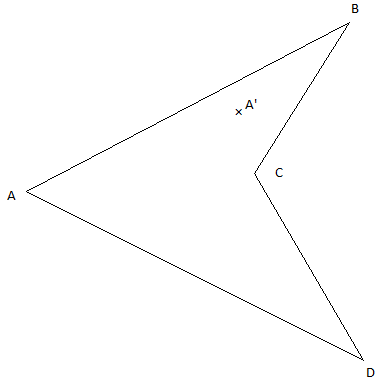 2.	Told el a négyszöget az adott v vektorral!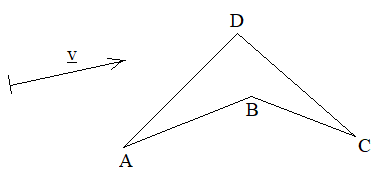 3.	Tükrözd középpontosan a háromszöget úgy, hogy az Apont képe az A’ pont legyen!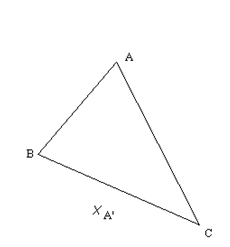 4.	Írd be a síkidomok sorszámát a halmazábra megfelelő helyére!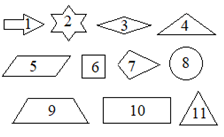 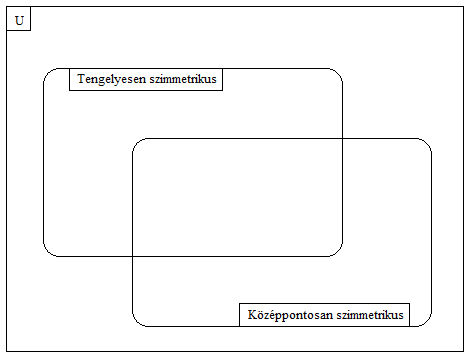 5.	Melyik geometriai transzformációra igazak az alábbi állítások? Válaszolj a transzformációk betűivel!(t=tengelyes tükrözés; k=középpontos tükrözés; e=eltolás)	a)	A körüljárás irányát nem változtatja:		b)	Egyenes és képe párhuzamos:		c)	Nincs olyan pontja, amelynek képe önmaga:		d)	Van olyan egyenes, amelynek képe önmaga:		e)	Egybevágósági transzformáció:		f)	Megadható pont és képével:	6.	Írd fel az a, b és a c vektor segítségével a következő vektorokat!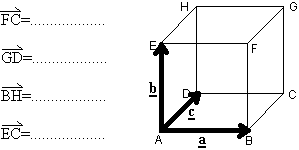 8.	Add meg az összes olyan szöget, amely az α szöggel: 	egyállású:	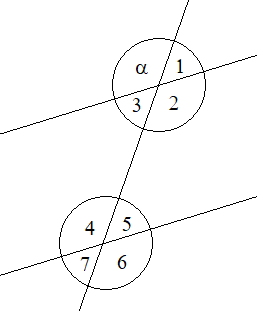 	váltószög, de nem csúcsszög:		társszög:		mellékszög:		csúcsszög:	